A M A R S I N G HS O F T W A R E E N G I N E E R123 Your Street, San Diego, CA 12345(123) 456-7890amarsingh@example.comP R O F I L EA software engineer with entry-level experience specializing in Python, C++, JavaScript, application development, and Google software. Adept at collaborating with diverse teams to develop creative technical solutions for complex software engineering issues.K E Y S K I L LApplication Development JavaScriptPythonSoftware developmentSoftware engineeringE D U C A T I O NBachelor of Science (B.S.) Computer ScienceUniversity of San Diego, San Diego CASeptember 2016 – May 2020P R O F E S S I O N A L E X P E R I E N C ESoftware Engineer InternMarsten Tech Consultants, San Diego, CA	May 2021 – present Coordinate with a dynamic software engineering team to develop scalable software solutions, collaborate with engineers and interns in an inclusive team-based environment, and identify opportunities for continuous integration and process improvement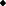  Create scalable code for customer business solutions, identify bugs and product defects, and coordinate with team members to resolve critical technical issuesA C A D E M I C E X P E R I E N C ESoftware Engineering ProjectsUniversity of San Diego, San Diego, CA	September 2020 – May 2021 Developed, built, and designed an Android mobile application enabling users to identify craft beer products and locations based on style category, alcohol by volume (ABV), and reviews and facilitate discussions on breweries and craft beverages Designed an application to aid users in learning foreign languages through knowledge sharing and building education resources collaborativelyC E R T I F I C A T I O N S Certified Software Development Professional, Expected 2024A C C O M P L I S H M E N T S Developed, built, and designed an Android mobile application enabling users to identify craft beer products and locations based on style category, alcohol by volume (ABV), and reviews and facilitate discussions on breweries and craft beverages Designed an application to aid users in learning foreign languages through knowledge sharing and building education resources collaboratively